ESTRUCTURA TALLER DE COMPETENCIAS PARA ACOMPAÑAMIENTO DE ESTUDIANTES.GESTIÓN DISEÑO Y DELLO CURRICULAR. TALLER DE COMPETENCIASNo. 2 PERIODO: 2 AÑO: 2020Grados: 6º  Área: Español-Humanidades  Áreas Transversales: Español, Tecnología, Ética TIEMPO: 1 periodos de clase. COMPETENCIAS: Identificación de las partes, clases, personajes y estilo del cuentoTEMA: El cuento DESARROLLO:INICIACIÓN:Para leer y tener  en  cuenta El CuentoEl cuento es una narración breve y en prosa de un suceso o acción ficticia, que resultainteresante y/o significativo.Características de un cuento:1. Ficción literaria: La historia es creada totalmente por la imaginación del autor y no se le exigeverosimilitud.2. Brevedad: Consta de una sola acción, es concentrado, sintetizado.3. Limitación de personaje y ambiente: Se limita a uno o dos personajes, igual ocurre con elambiente.4. Intensidad: Produce suspenso, resulta ameno y retador para el lector.5. Visión microcósmica: Trata de un solo aspecto significativo de la vida del personaje y no todasu vida.6. Carácter prosístico: Es escrito en prosa.Aspectos a considerar en el análisis de un cuento:1. Identificación del autor dentro de su época2. Ubicación de la obra dentro de la producción del autor3. Títuloa. Su significado de acuerdo con el relato:1) Literal: cuando el título alude directamente a algún elemento de la obra(personajes, ambiente, tema, etc.)2) Simbólico: cuando alude a algún símbolo.3) Metafórico: cuando se hace una comparación directa entre dos objetosrelacionados a la obra.b. Su relación con:1) El personaje principal2) El centro de interés3) El ambiente4) La atmósfera4. Asunto: Decir en pocas palabras sobre lo que trata el cuento.5. Argumento: Es abarcador, consiste en dar todos los detalles del cuento sin omitir ni sintetizarnada.6. Trama: Es la forma en que se combina, teje o enreda el argumento. Se puede presentar ennarración corrida o por medio de escenas.7. Acción: Son los acontecimientos en los que están envueltos los personajes.a. Máxima o mínimab. Externa o interna: Es externa cuando pertenece al mundo exterior. Es interna cuandosucede en la mente del personaje, cuando hay una lucha o conflicto que se libra dentrode él.8. Tiempo en que ocurre la acción:a. Tiempo real o durativo: Es la duración del suceso. Pueden ser segundos o toda unavida.b. Tiempo vivido: El tiempo recordado por el personaje en la obra, de su vida. Puede serun año, diez o toda una vida…9. Conflicto: Es la lucha entre dos fuerzas que sirve de eje a la acción del cuento.a. ¿Qué problemas presentan el cuento?b. ¿Quién tiene problemas y cuáles son?c. Fuerza del conflicto. ¿Quién las crea?1) Conflicto externo:a) Hombre vs. hombreb) Hombre vs. puebloc) Hombre vs. sistemad) Hombre vs. naturaleza2) Conflicto interno:a) Hombre vs. su conciencia10. Ambiente: Es el escenario y época en que se desarrolla la obra.a. Real o ficticiob. Rural o urbanoc. Actual o históricod. Determinante o condicionante a sus habitantes11. Atmósfera: Es el clima espiritual, el sentimiento general que preside la obra. Puede ser demisterio, terror, suspenso, alegría, tensión, romance, etc.12. Personajes:a. ¿Cómo los presenta el autor?1) Directa: cuando el autor da toda la información sobre el personaje.2) Indirecta: cuando conocemos cómo es el personaje, no por las descripciones,sino por lo que hace, dice, piensa y lo que otros dicen de él.3) Mixta (ambos a la vez)b. Categorías de los mismos1) Principales:a) Protagonistas: Personaje en torno al cual giran los eventos.b) Antagonistas: Personaje que crea la fuerza antagónica.2) Secundarios: Son personajes importantes en la obra ya que aunque no son losprincipales, cumplen una función dentro de la trama.3) Episódicos: necesarios sólo en algún episodio.4) De referencia (Silueta): No aparecen en la obra, pero se habla de ellos.5) Comparsa, conjunto o acompañamiento: Aparecen en la obra, pero no tienenimportancia dentro de la acción o historia.c. Caracterización1) Carácter: cuando posee personalidad propia que los distingue.2) Tipo: tiene características genéricas correspondientes a un grupo.3) Silueta: cuando no tiene características propias sino genéricas, de él sólo se venlos contornos, no aparece directamente en la obra.4) Comparsa: es un grupo de personajes sin características de ninguna clase,equivale a los “extras” en el cine.d. Su metamorfosis a través del cuento:1) Estático: cuando el personaje es igual a través de todo el relato, nada lo cambia.2) Dinámico: cuando se va desarrollando de acuerdo con las circunstancias osucesos del relato, al final no es igual a como era al principio del cuento.e. Forma:1) Plana: cuando muestra una sola faceta, un solo aspecto, no es complejo.2) Redonda: cuando tiene múltiples facetas.13. Tema central: Idea central, significación o el sentido que se desprende del asunto.a. ¿Hacia dónde nos lleva el cuento?b. ¿Qué nos quiere decir el autor?c. Directo (dado por el autor)d. Indirecto (deducido por el lector)14. Temas secundariosa. Se buscan en los personajes secundarios; a veces es sencillo, pero a veces elaborado.b. Su valor dentro de la acciónc. Se analiza de qué manera complementan el tema central.15. Estructura: Es la ordenación de las partes que componen la narración.a. Externa: Son los capítulos, si los ofrece el autor.b. Interna1) Introducción: Es donde se da la información necesaria para que el lectorentienda qué sucede en la historia.2) Desarrollo (nudo) y punto culminante (clímax): Momentos en que surge elconflicto y se enredan las cosas (nudo) y cuando llega al punto de mayor tensión(clímax).3) Desenlace: Cuando finalmente se resuelve el conflicto.c. Puede ser lógica (tradicional) ó artística (libre)16. Punto de vista: Son los ojos o la mente a través de los cuales se ve la acción.a. Tercera persona autor1) Narrador observador: el conocimiento es más limitado, parcial, se remite a loexterno y observable.2) Omnisciente o analítico: Tiene conocimiento completo de todo, tanto lo internocomo lo externo.a) objetivo: aunque conoce lo externo o interno, oculta su presencia y no sedeja oír.b) subjetivo: el autor da su opinión sobre personas y cosas.b. Primera persona: Los sucesos están vistos a través de la mente del autor y a la vez, espersonaje.1) Protagonista2) Testigo, cuenta lo que le pasó a otro.17. Procedimiento empleados para narrara. Método directo: Narración directa.b. Métodos indirectos:1) Epistolar o telegráfico: A través de cartas o telegramas.2) Dialogado o dramático. Este incluye las conversaciones telefónicas.3) Manuscrito encontrado: Un buen ejemplo es la obra de Cervantes, Don Quijote.4) Memorias: Donde se recuerda y habla del pasado.5) Diario o cuadernos: Ejemplo, El niño que enloqueció de amor de EduardoBarrios.6) Sueños: Se torna como una realidad hasta el final, que se ve que es un sueño.7) Confesiones: Ejemplo, El túnel de Ernesto Sábato.8) Recortes de periódico.9) Notas o apuntes: Ejemplo El agua envenenada de Fernando Benítez.10) Fluir de conciencia: El cuento se presenta en términos de los contenidos yprocesos psíquicos de la mente del personaje. En esta técnica caben maticesdiferentes. Se le llama también monólogo interior.18. Tono: Actitud que asume el autor ante lo que está contando. Puede ser familiar, humano,satírico, solemne, humorístico, alegórico, alegre, jocoso, irónico, dramático, político, etc.19. Estiloa. Vocabulario: culto, regional, sencillo, literario, técnicob. La sintaxis: uso de figuras de construcción, las oraciones largas o cortas.c. Imágenes, metáforas, símiles, personificaciones, hipérboles, etc.d. La prosa: seria, ampulosa, recargada, espectacular, coloquial, sencilla, etc.20. Clasificación del cuento de acuerdo con el aspecto sobresaliente del mismo. Un cuento sepuede clasificar en varias categorías.a. Según los personajes: Puede ser de campesinos, santos, hadas, animales, profesionales,ejecutivos, militares, etc.b. Según el tema: Puede clasificarse en cuentos de amor, locura, odio, venganza,ingratitud, muerte, honor, patria, religión, ideología…c. Según el ambiente: Pueden ser: regionales, urbanos, rurales, nacionales, universales,costumbristas, citadinos, naturaleza…d. Según su acción: En el de aventuras predomina la acción. En los psicológicos, hay pocaacción y la problemática principal gira en torno al protagonista.e. Según su atmósfera: Pueden clasificarse en cuentos de misterio, terror, suspenso,alegría, tensión, realista, sobrenatural, absurdos, fantásticos…f. Según su contenido: Pueden ser sociales, morales, sicológicos, religiosos, pedagógicos,políticos, infantiles…g. Según la técnica o método narrativo empleado: diario, narrativos, dialogados,memorias, crónicas, epistolares, confesiones y otros como:1) retrospectivos: Cuando hay una ruptura en la secuencia narrativa para ofrecesucesos del pasado.2) realismo mágico: Cuando se convierte la realidad en fantasía sin deformarla eintroduce elementos absurdos.3) surrealistah. Según el enlace con la realidad: Puede ser realista, fantástico, sobrenatural, absurdo…i. Según el elemento sobresaliente: Puede ser de acción o aventura, de acción interna, deestudio de caracteres, de creación de atmósfera21. Centro de interés: Su concentración puede ser en un individuo, en un suceso o un objeto.22. Valoración personala. ¿Qué se propone el autor? ¿Qué logra?b. ¿Qué ofrece el cuento?c. Señalar el valor principal: literario, ético, político, social, lógico, religioso, ideológico,estético, moral, etc.Actividad1.Lee el siguiente  cuento2.Observa el video 1 y 2 de Cómo crear un cuento en power pointhttps://www.youtube.com/watch?v=TAKRt_eYYNchttps://www.youtube.com/watch?v=TACjxiiwTe0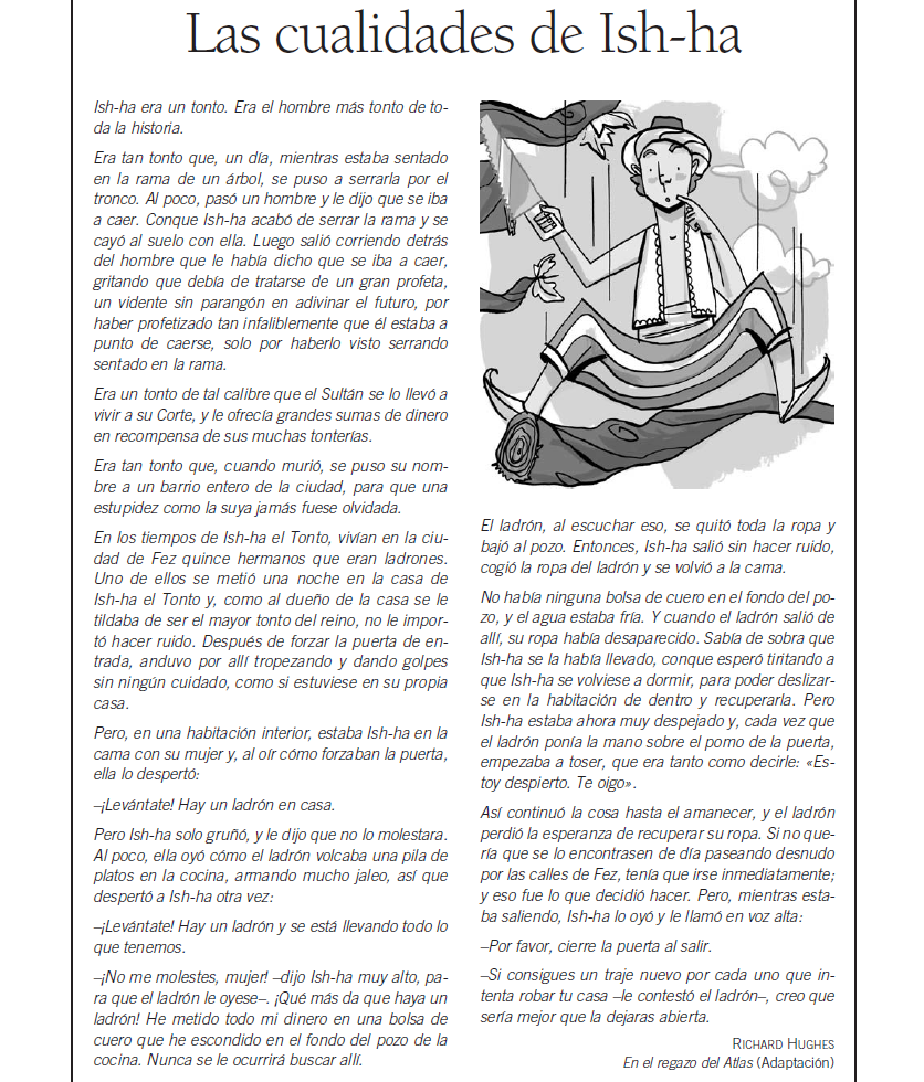 EVALUACIÓN:Identifica las características del cuento anterior: personajes, autor del cuento, en qué ambiente se desarrolla el cuento, qué tema se trabaja en el cuento (valor, enseñanza)Crea una animación en power point para recrear el cuento anterior. 